1 часть зачетной работы.В данном пункте рассматриваются вопросы, относящиеся к требованию работы не только с интерактивной доской, но и к учебному процессу в целом. Попыталась сформулировать своеобразную памятку, учитывая СанПиН .1. "Санитарно-эпидемиологические требования к условиям и организации обучения в общеобразовательных учреждениях"1.5. Образовательная деятельность подлежит лицензированию в соответствии с законодательством Российской Федерации. Условием для принятия решения о выдаче лицензии является представление соискателем лицензии санитарно-эпидемиологического заключения о соответствии санитарным правилам зданий, территорий, помещений, оборудования и иного имущества, режима образовательного процесса, которые соискатель лицензии предполагает использовать для осуществления образовательной деятельности*.4.11. Площадь кабинетов информатики и других кабинетов, где используются персональные компьютеры, должна соответствовать гигиеническим требованиям к персональным электронно-вычислительным машинам и организации работы. ( ИД не предусматривает персонального компьютера для каждого ученика)5.6. При оборудовании учебных помещений соблюдаются следующие размеры проходов и расстояния в сантиметрах:- между рядами двухместных столов - не менее 60;- между рядом столов и наружной продольной стеной - не менее 50 - 70;- между рядом столов и внутренней продольной стеной (перегородкой) или шкафами, стоящими вдоль этой стены, - не менее 50;- от последних столов до стены (перегородки), противоположной классной доске, - не менее 70, от задней стены, являющейся наружной, - 100;- от демонстрационного стола до учебной доски - не менее 100;- от первой парты до учебной доски - не менее 240;- наибольшая удаленность последнего места обучающегося от учебной доски - 860;- высота нижнего края учебной доски над полом - 70 - 90;- расстояние от классной доски до первого ряда столов в кабинетах квадратной или поперечной конфигурации при четырехрядной расстановке мебели - не менее 300.Угол видимости доски от края доски длиной 3,0 м до середины крайнего места обучающегося за передним столом должен быть не менее 35 градусов для обучающихся II - III ступени образования и не менее 45 градусов для обучающихся I ступени образования.Самое удаленное от окон место занятий не должно находиться далее 6,0 м.В общеобразовательных учреждениях первого климатического района расстояние столов (парт) от наружной стены должно быть не менее 1,0 м.При установке конторок дополнительно к основной ученической мебели их располагают позади последнего ряда столов или первым рядом от стены, противоположной светонесущей, с соблюдением требований по размерам проходов и расстояний между оборудованием.Данная расстановка мебели не распространяется на учебные помещения, оборудованные интерактивными досками. (Важное дополнение, которое можно использовать в работе)5.7. Допускается оборудование учебных помещений и кабинетов интерактивными досками, отвечающими гигиеническим требованиям. При использовании интерактивной доски и проекционного экрана необходимо обеспечить равномерное ее освещение и отсутствие световых пятен повышенной яркости.5.9. Оборудование кабинетов информатики должно соответствовать гигиеническим требованиям к персональным электронно-вычислительным машинам и организации работы.6.6. Учебные помещения проветриваются во время перемен, а рекреационные - во время уроков. До начала занятий и после их окончания необходимо осуществлять сквозное проветривание учебных помещений. Продолжительность сквозного проветривания определяется погодными условиями, направлением и скоростью движения ветра, эффективностью отопительной системы. Рекомендуемая длительность сквозного проветривания приведена в таблице 2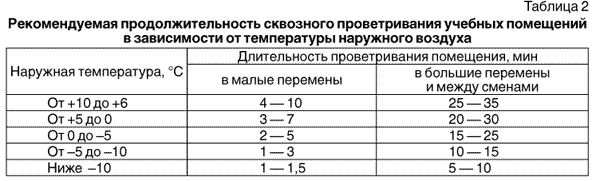 (общее требование, о работе в кабинете)7.1.5. В помещениях общеобразовательных учреждений обеспечиваются нормированные значения коэффициента естественной освещенности (КЕО) в соответствии с гигиеническими требованиями к естественному, искусственному, совмещенному освещению жилых и общественных зданий.7.1.7. Окна учебных помещений должны быть ориентированы на южные, юго-восточные и восточные стороны горизонта. На северные стороны горизонта могут быть ориентированы окна кабинетов черчения, рисования, а также помещение кухни. Ориентация кабинетов информатики - на север, северо-восток. 7.2.2. В учебных помещениях система общего освещения обеспечивается потолочными светильниками. Предусматривается люминесцентное освещение с использованием ламп по спектру светоизлучения: белый, тепло-белый, естественно-белый.Светильники, используемые для искусственного освещения учебных помещений, должны обеспечивать благоприятное распределение яркости в поле зрения, что лимитируется показателем дискомфорта (Мт). Показатель дискомфорта осветительной установки общего освещения для любого рабочего места в классе не должен превышать 40 единиц.7.2.4. В учебных кабинетах, аудиториях, лабораториях уровни освещенности должны соответствовать следующим нормам: на рабочих столах - 300 - 500 лк, в кабинетах технического черчения и рисования - 500 лк, в кабинетах информатики на столах - 300 - 500 лк, на классной доске - 300 - 500 лк, в актовых и спортивных залах (на полу) - 200 лк, в рекреациях (на полу) - 150 лк.При использовании компьютерной техники и необходимости сочетать восприятие информации с экрана и ведение записи в тетради освещенность на столах обучающихся должна быть не ниже 300 лк.7.2.6. Классная доска, не обладающая собственным свечением, оборудуется местным освещением - софитами, предназначенными для освещения классных досок. (Значит к ИД местное освещение не требуется)10.14. Использование в учебном процессе инновационных образовательных программ и технологий, расписаний занятий, режимов обучения возможно при отсутствии их неблагоприятного влияния на функциональное состояние и здоровье обучающихся.10.17. С целью профилактики утомления, нарушения осанки и зрения обучающихся на уроках следует проводить физкультминутки и гимнастику для глаз (приложение 4 и приложение 5 настоящих санитарных правил).10.18. Необходимо чередовать во время урока различные виды учебной деятельности (за исключением контрольных работ). Средняя непрерывная продолжительность различных видов учебной деятельности обучающихся (чтение с бумажного носителя, письмо, слушание, опрос и т.п.) в 1 - 4 классах не должна превышать 7 - 10 минут, в 5 - 11 классах - 10 - 15 минут. Расстояние от глаз до тетради или книги должно составлять не менее 25 - 35 см у обучающихся 1 - 4 классов и не менее 30 - 45 см - у обучающихся 5 - 11 классов.Продолжительность непрерывного использования в образовательном процессе технических средств обучения устанавливается согласно таблице 5.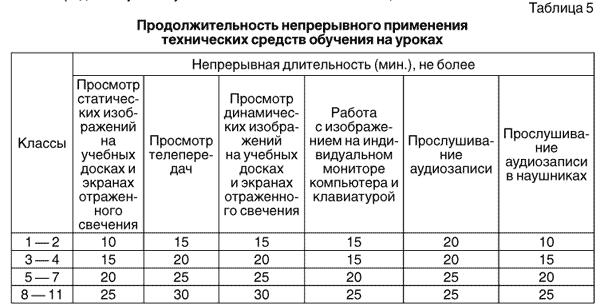 После использования технических средств обучения, связанных со зрительной нагрузкой, необходимо проводить комплекс упражнений для профилактики утомления глаз (приложение 5), а в конце урока - физические упражнения для профилактики общего утомления (приложение 4).Рекомендуемый комплекс упражнений гимнастики глаз1. Быстро поморгать, закрыть глаза и посидеть спокойно, медленно считая до 5. Повторять 4 - 5 раз.2. Крепко зажмурить глаза (считать до 3, открыть их и посмотреть вдаль (считать до 5). Повторять 4 - 5 раз.3. Вытянуть правую руку вперед. Следить глазами, не поворачивая головы, за медленными движениями указательного пальца вытянутой руки влево и вправо, вверх и вниз. Повторять 4 - 5 раз.4. Посмотреть на указательный палец вытянутой руки на счет 1 - 4, потом перенести взор вдаль на счет 1 - 6. Повторять 4 - 5 раз.5. В среднем темпе проделать 3 - 4 круговых движения глазами в правую сторону, столько же в левую сторону. Расслабив глазные мышцы, посмотреть вдаль на счет 1 - 6. Повторять 1 - 2 раза.10.19. Режим обучения и организации работы кабинетов с использованием компьютерной техники должен соответствовать гигиеническим требованиям к персональным электронно-вычислительным машинам и организации работы на них.13.1. Руководитель общеобразовательного учреждения является ответственным лицом за организацию и полноту выполнения настоящих санитарных правил. Приложение 1 к СанПиН 2.4.2.2821-10Рекомендации по воспитанию и формированию правильной рабочей позы у обучающихсяУчебные занятия, сочетающие в себе психическую, статическую, динамическую нагрузки на отдельные органы и системы и на весь организм в целом, требуют проведения на уроках физкультурных минуток (далее - ФМ) для снятия локального утомления и ФМ общего воздействия.ФМ общего воздействия комплектуются из упражнений для разных групп мышц с учетом их напряжения в процессе деятельности.2 часть«Существуют ли нормы СанПина по использованию интерактивной доски?» Анализ публикации.Подведем итоги.Использование интерактивной доски в образовательной деятельности требует новых подходов. И они должны основываться на определённой нормативной базе, а не толковаться как кому вздумается.Без сомнения, нельзя приравнивать работу с интерактивной доской или большим экраном к индивидуальной работе за персональным компьютером. Налицо совершенно другая форма образовательной деятельности с совершенно другими физиологическими условиями.Почему?Новый СанПиН 2.4.2.2821-10, принятый 29 декабря 2010 г.Юристы ссылаются на пункт 5.7, где среди прочих типов школьных досок упоминается:Допускается оборудование учебных помещений и кабинетов интерактивными досками, отвечающими гигиеническим требованиям. При использовании интерактивной доски и проекционного экрана необходимо обеспечить равномерное ее освещение и отсутствие световых пятен повышенной яркости.Комментарии  профессора Е.Л. Болотовой, по этому вопросу отнюдь не убедительны, и больше выглядят на манипулирование нормативными документами.Её ссылка на Перечень и технические требования к интерактивному аппаратно-программному комплексу для общеобразовательных учреждений не является корректной, т.к. перечисленные характеристики абсолютно не затрагивают гигиенических норм.Юристы регламентируют работу с ИД на основании САНПИН 2.2.2/2.4.1340-03 “Гигиенические требования к персональным электронно-вычислительным машинам и организации работы”, где интерактивная доска, хотя и не упоминается, но причисляется толкователями этого документа к устройствам  отображения  информации  (видеодисплейные  терминалы (ВДТ) всех типов).Этот документ не был упразднён наряду с СанПиН 2.4.2.1178-02, хотя был принят фактически одновременно.Исходя из этого документа,Рекомендуемая непрерывная длительность работы, связанной с фиксацией взора непосредственно на экране ВДТ, на уроке не должна превышать:для обучающихся в I – IV классах – 15 мин.;для обучающихся в V – VII классах – 20 мин.;для обучающихся в VIII – IX классах – 25 мин.;для обучающихся в X – XI классах на первом часу учебных занятий – 30 мин., на втором – 20 мин.Оказывается цитируемое многими приложение 7 носит статус рекомендованного и на регистрацию в Минюст РФ не представлялось!Поэтому и требовать его обязательного исполнения нельзя.3 частьПубликации по нормированию времени использования интерактивных досок в образовательном процессе. «Интерактивная доска в школе» СТЕПАНОВА М. И., зав. лабораторией обучения и воспитания НИИ гигиены и охраны здоровья детей и подростков ФГБУ «Научный центр здоровья детей» РАМН, д-р мед. наук http://www.profiz.ru/sec/2_2013/doska/Степаненко О.В. Интерактивная доска: приемы использования на уроках информатики в начальной школе http://gazeta.lbz.ru/vyp/nomer.php?ELEMENT_ID=656Новые Санитарно-эпидемиологические требования к условиям и организации обучения в общеобразовательных учреждениях и новые ФГОС  http://eor-np.ru/node/1671  (стр 37)«Интерактивная доска на уроке: как оптимизировать образовательный процесс» Авторы: Брыксина О. Ф. 
Выпуск: 2013г. http://lib.rus.ec/b/405154/read  М.А. Горюнова «Интерактивные доски и их использование в учебном процессе» ( не совсем о нормирование времени)Квятковская Н.П. Исследовательская работа "Влияние интерактивной доски на здоровье учащихся" http://festival.1september.ru/articles/603581/Почему интерактивные доски используются неэффективно? Ошибки установки http://www.menobr.ru/materials/165/5234/  (не совсем о нормирование времени)Установка интерактивной доски. Как правильно установить интерактивную доску. http://kashkanov.ru/index.php?Itemid=203&id=147&option=com_content&view=article   (не совсем о нормирование времени)Интерактивная доска: вопросы безопасного использования http://ielf.ucoz.ru/blog/interaktivnaja_doska_voprosy_bezopasnogo_ispolzovanija/2013-11-23-553Сколько времени можно работать с интерактивной доской? http://smart.schoolsite1.ru/articles/83-time.html